Determination & ResilienceThe ability to sustain effort in the face of adversity 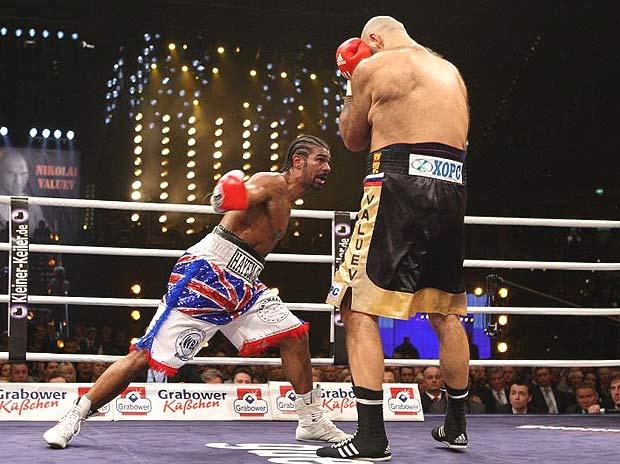 